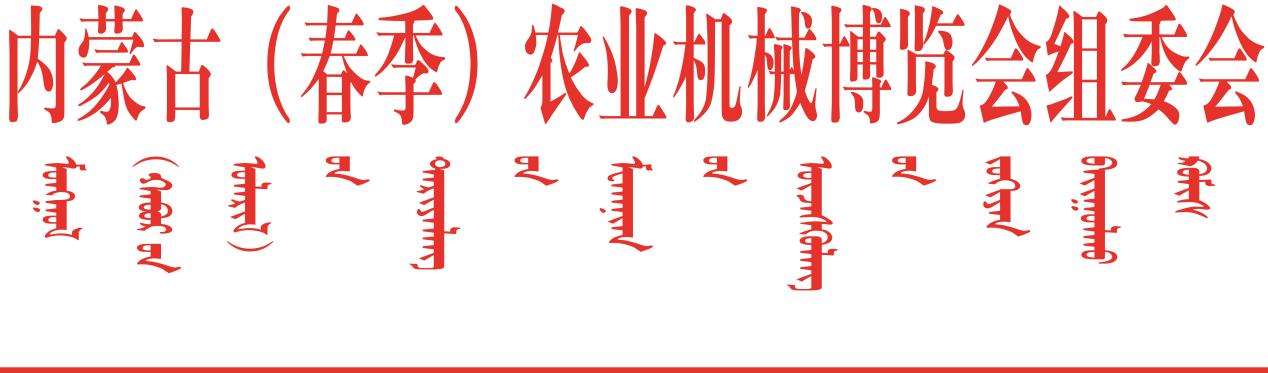 关于邀请参加2024年第九届内蒙古（春季）农业机械博览会的函各农牧业机械生产企业，各农机经销代理商及相关单位：为深入贯彻落实习近平总书记在黄河流域生态保护和高质量发展座谈会上的重要讲话精神和考察内蒙古、考察巴彦淖尔重要讲话重要指示精神，加快农牧业高新技术产业引育、促进一二三产深度融合、推动农牧业高质量发展，实施创新驱动发展战略和乡村振兴战略，加快推进农牧业机械化向全程全面高质高效发展，由内蒙古农牧业机械工业协会、内蒙古农牧业机械行业协会、内蒙古自治区农业机械学会、内蒙古自治区经济发展与研究促进会联合主办，内蒙古东昭展览策划有限责任公司、东昭展览（北京）有限公司承办的“2024年第九届内蒙古（秋季）农业机械博览会”将于3月6日-8日在巴彦淖尔市五谷城会展中心举办。组织机构 主办单位： 内蒙古农牧业机械工业协会内蒙古农牧业机械行业协会内蒙古自治区农业机械学会内蒙古自治区经济发展与研究促进会承办单位： 内蒙古东昭展览策划有限责任公司东昭展览（北京）有限公司展会日程：参展企事业单位报到布展2024年3月4日-5日内蒙古春季农机展开幕仪式2024年3月6日上午9:30内蒙古春季农机展展览交易2024年3月6日-8日地点：巴彦淖尔市五谷城会展中心(巴彦淖尔市临河区321省道南150米天赋河套总部基地)参展范围：	1、农业机械展区：农业工程机械、田间作业机械、运输机械、收获机械及场上作业机械、新型节水灌溉设备、动力机械、农机配件等。2、畜牧机械展区：牧草机械、奶业机具设备 、饲草机械、养殖机械。3、林果机械展区：林业机械 、果业机械 、农副产品加工机械。4、农业适用工程机械：挖掘机、装载机、推土机、翻斗车，河道清淤机械，滩涂开发机械，水利机械等。5、科技成果展区：高校、科研院所最新农机化科研成果。6、无人植保器械：各种植保无人机、农用航空施药技术与喷施装备。宣传推广：本届展会招商与推广宣传同步进行，组委会通过线上线下各种宣传方式对展会进行全方位多角度宣传。1、农机360网、中华机械网、中国农业机械化信息网、中国农机推广网、农机通、中国农机网、农机1688网、马斯客工程机械网、农博会网、农机英才网、农机购、《农机人说事》、内蒙古春季农机展官方网站等权威网站宣传和跟踪报道，官方微信实时更新。2、下乡宣传推广小组将从2023年10月初开始全天候下乡宣传推广，通过条幅、即时贴、报纸为宣传载体，重点走访内蒙古、陕西、甘肃、宁夏、河北、山西、北京、天津等地的农机市场、农机经销商、合作社、种植养殖大户等专业买家，将展会的第一手信息送到专业观众手中。3、组委会在招商之初就成立了宣传部门，每天8小时通过电话、传真、邮件、微信、走访基层等形式对内蒙古及周边的10万多潜在客户进行展会宣传推广，展会宣传推广力度大，辐射面不留死角。展位收费：注：室外T类展位必须在144平方米以上并且进行特装搭建，否则组委会不予预留。特装搭建可以联系组委会指定搭建商。（特装搭建由搭建商统一提供桌椅、组委会不予提供）。会刊广告：(会刊规格：140cm*210cm)其它项目：参展程序：1、资料备索：赞助方案、邀请函、展位图、申请表等。2、参展单位请详细填写《参展申请表》并加盖公章，传真至组委会。并于三日内将参展费用汇入组委会指定账户。展位安排以“先申请、先预定、先付款、先确定”的原则。赞助单位可优先安排。3、参展单位报名后请将电子版文字简介（300字以内）以邮件（E-mail：nmgcjnjz@163.com）的形式发送至组委会会刊部。内蒙古春季农机展组委会秘书处：办公地址：呼和浩特市乌兰察布东街伟业大厦10层 展览地址：巴彦淖尔市五谷城会展中心（巴彦淖尔市临河区321省道南150米天赋河套总部基地）  订展热线：0471-5291763         邮箱：nmgcjnjz@163.com展位类 别规 格价 格室外T类特装展位12m×12m及以上180元/平米室外A类展位6m×6m及以上180元/平米室外B类展位3m×7m3500元/个室外C类展位5m×7m6000元/个室外D类配件展位3m×3m1500元/个室外E类展位3m×5m2500元/个项目发布价格项目发布价格项目发布价格封面￥15000元扉页￥5000元封二/三￥5500元封底￥10000元彩色内页￥2800元黑白内页￥800元项目规格广告形式发布价格参观证广告标准背面全版广告8000元/万个户外广告牌3m*5m单面广告5000元/个/展期手提袋广告5000元/千个飘空气球广告900元/个/展期